Sign up to learn
Companioned PrayerTM 
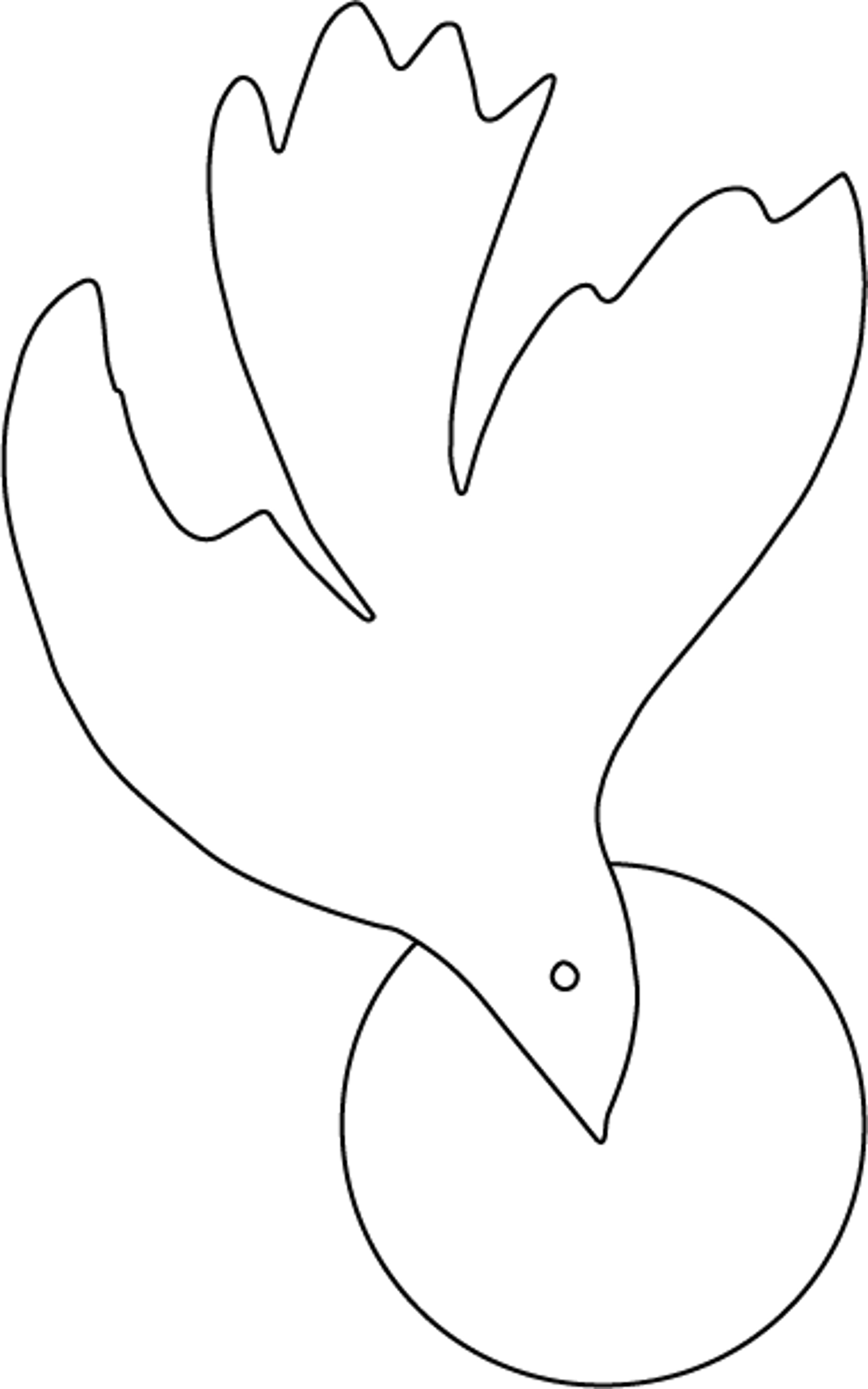 [Day, Dates, & location, e.g., 
Mondays, April 8, 15, 22, & 29 in the Church Chapel][Name of church] Companioned Prayer MinistryYour NamePhone numberEmail address